SMP- план работы площадки.ІV Открытый региональный чемпионат «Молодые профессионалы»(WordSkills Russia) РязаньКомпетенция: Документационное обеспечение управления и архивоведениеSMP- план работы площадки.ІV Открытый региональный чемпионат «Молодые профессионалы»(WordSkills Russia) РязаньКомпетенция: Документационное обеспечение управления и архивоведениеSMP- план работы площадки.ІV Открытый региональный чемпионат «Молодые профессионалы»(WordSkills Russia) РязаньКомпетенция: Документационное обеспечение управления и архивоведениеSMP- план работы площадки.ІV Открытый региональный чемпионат «Молодые профессионалы»(WordSkills Russia) РязаньКомпетенция: Документационное обеспечение управления и архивоведениеSMP- план работы площадки.ІV Открытый региональный чемпионат «Молодые профессионалы»(WordSkills Russia) РязаньКомпетенция: Документационное обеспечение управления и архивоведениеСОГЛАСОВАНОМенеджер компетенции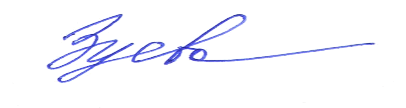 Елена Николаевна Зуева04.02.2020С-1 подготовительный день (02.03.2020)С-1 подготовительный день (02.03.2020)С-1 подготовительный день (02.03.2020)ВремяМероприятиеУчастники10:00 – 10:30 (00:30)Регистрация экспертов на площадкеЭксперты-компатриоты10:30 – 12:30 (02:00) Инструктаж по технике безопасности и охране труда экспертов. Ознакомление экспертов с Регламентом чемпионата, Кодексом этики и планом работы площадки. Распределение ролей между экспертами. Прием площадки.Главный эксперт, технический эксперт, эксперты-компатриоты12:30 – 13:00 (00:30)ОбедВсе13:00 – 14:00 (01:00)Регистрация и сверка документов участниковГлавный эксперт14:00 – 14:30 (00:30)Торжественная церемония открытия ЧемпионатаВсе14:30 – 16:00 (01:30)Инструктаж по ОТ и ТБ участников. Ознакомление с планом работы площадки, КЗ, общими критериями оценки, рабочими местами. Знакомство с нормативными документами чемпионата. Подписание протоколов.Участники16:00 - 18:00 (02:00)Обсуждение КЗ, внесение 30% изменений. Согласование 30 процентов с менеджером компетенции. Знакомство со схемой оценки и уточнение критериев экспертных оценок. Согласование критериев оценки и конкурсных заданий. Работа в системе CIS. Блокировка критериев. Подписание протоколов.Главный эксперт, технический эксперт, эксперты-компатриоты18:00-18:30(00:30)УжинЭкспертное сообщество, иногородние конкурсантыС1 соревновательный день (03.03.2020)С1 соревновательный день (03.03.2020)С1 соревновательный день (03.03.2020)ВремяМероприятиеУчастники09:00 – 09:45 (00:45)Сбор участников и экспертов на площадке. Регистрация участников и экспертов на площадке. Инструктаж по технике безопасности и охране трудаГлавный эксперт, эксперты-компатриоты, участники09:45  – 10:00 (00:15) Жеребьевка рабочих мест. Знакомство с конкурсным заданием. Вопросы главному эксперту.Главный эксперт, эксперты-компатриоты, участники10:00 – 11:30 (01:30)Выполнение конкурсного задания (Модуль 2)Участники11:30 – 11:45 (00:15)Технологический перерыв11:45 – 13:15 (01:30)Продолжение выполнения конкурсного задания (Модуль 2)Участники 13:15– 14:00 (00:45)Обед.Все14:00 - 15:00 (01:00)Выполнение задания (Модуль 2, продолжение)Участники15:00 -15:15 (00:15)Технологический перерыв15:15 -16:15 (01:00)Выполнение задания (Модуль 2, продолжение)Участники16:15 – 18:15 (02:00)Работа экспертной группы. Оценка Модуля 2, внесение оценок в систему CIS. Сверка экспертами-компатриотами рукописных ведомостей с итоговыми оценками в системе. Подведение итогов.Главный эксперт, технический эксперт, экспертное сообщество.18:15 – 18:45(00:30)УжинЭкспертное сообщество, иногородние конкурсантыС2 соревновательный день (04.03.2020)С2 соревновательный день (04.03.2020)С2 соревновательный день (04.03.2020)ВремяМероприятиеУчастники08:00 – 08:45 (00:45)Сбор участников и экспертов на площадке. Регистрация участников и экспертов на площадке. Инструктаж по технике безопасности и охране трудаГлавный эксперт, эксперты-компатриоты, участники08:45  – 09:00 (00:15) Жеребьевка рабочих мест. Знакомство с конкурсным заданием. Вопросы эксперту.Главный эксперт, эксперты-компатриоты, участники09:00 – 11:00 (02:00)Выполнение конкурсного задания (Модуль 1)Участники11:00 – 11:15 (00:15)Технологический перерыв11:15 – 13:15 (02:00)Продолжение выполнения конкурсного задания (Модуль 1)Участники 13:15– 13:45 (00:30)Обед.Все13:45 - 14:00 (00:15)Знакомство с конкурсным заданием по Модулю 3. Вопросы эксперту.Главный эксперт, участники14:00 – 15:30(01:30)Выполнение конкурсного задания (Модуль 3)Участники14:30 – 17:00 (02:30)Работа экспертной группы по оценке модуля 1.Экспертное сообщество.15:30 -15:45 (00:15)Технологический перерыв15:45 -17:15 (01:30)Выполнение конкурсного задания (Модуль 3, продолжение)Участники17:15 – 18:00 (00:45)Работа экспертной группы. Оценка Модуля 3, внесение оценок в систему CIS. Сверка экспертами-компатриотами рукописных ведомостей с итоговыми оценками в системе CIS. Главный эксперт, экспертное сообщество.18:00 – 18:30(00:30)УжинЭкспертное сообщество, иногородние конкурсанты18:30 – 19:45(01:15)Продолжение работы экспертной группы. Подведение итогов.Главный эксперт, экспертное сообществоС3 соревновательный день (05.03.2020)С3 соревновательный день (05.03.2020)С3 соревновательный день (05.03.2020)ВремяМероприятиеУчастники08:00 – 08:45 (00:45)Сбор участников и экспертов на площадке. Регистрация участников и экспертов на площадке. Инструктаж по технике безопасности и охране трудаГлавный эксперт, эксперты-компатриоты, участники08:45  – 09:00 (00:15) Жеребьевка рабочих мест. Знакомство с конкурсным заданием. Вопросы эксперту.Главный эксперт, эксперты-компатриоты, участники09:00 – 10:30 (01:30)Выполнение конкурсного задания (Модуль 4)Участники09:10 – 12:10 (03:00)Работа экспертной группы по оценке модуля 3Экспертное сообщество.10:30 – 10:45 (00:15)Технологический перерыв10:45 – 12:15 (01:30)Продолжение выполнения конкурсного задания (Модуль 4)Участники 12:15– 13:00 (00:45)Обед.Все13:00 – 14:00(01:00)Продолжение выполнения конкурсного задания (Модуль 4)Участники14:00 -14:15 (00:15)Технологический перерыв14:15 -15:15 (01:00)Продолжение выполнения конкурсного задания (Модуль 4)Участники15:15 – 18:15 (03:00)Работа экспертной группы. Оценка Модуля 4, внесение оценок в систему CIS. Сверка экспертами-компатриотами рукописных ведомостей с итоговыми оценками в системе CIS. Подведение итогов.Главный эксперт, экспертное сообщество.18:15 – 18:45(00:30)УжинЭкспертное сообщество, иногородние конкурсантыС+1 подготовительный день (06.03.2020)С+1 подготовительный день (06.03.2020)С+1 подготовительный день (06.03.2020)ВремяМероприятиеУчастники13:45 – 14:00 (00:15)Сбор участников и  экспертов для церемонии закрытия чемпионатаГлавный эксперт, эксперты-компатриоты, участники14:00 – 15:00 (01:00) Церемония закрытия чемпионата. Подведение итогов чемпионатаГлавный эксперт, эксперты-компатриоты, участники15:00 – 15:30 (00:30)Отъезд участниковВсе15:30 – 19:00 (03:30)Демонтаж оборудованияТехнический эксперт